ITCG CARLO MATTEUCCIAL DIRIGENTE SCOLASTICOOggetto: richiesta uscita didattica classe	sez.  	Il sottoscritto	docente di  	l’effettuazione dell’uscita didattica a  PROPONEpresso  			 per la classe	sez.  	totale studenti della classe.	totale studenti partecipanti  	 deliberata nel consiglio di classe del  		DATA DI EFFETTUAZIONE		MEZZO                 DI                 TRASPORTO                 _ 	  ORA INIZIO ATTIVITÀ	ORA                     TERMINE                     ATTIVITÀ  	 MODALITÀ ORGANIZZATIVE (luogo di ritrovo, rientro, presenza dei docenti)  	MOTIVAZIONI DIDATTICHE DELLA PROPOSTAARGOMENTO/ARGOMENTI DA TRATTAREDISCIPLINE COINVOLTEFirme di assenso dei docenti del Consiglio di Classe (indicare Cognome e Nome oltre alla firma):Il sottoscritto si impegna a presentare una relazione successiva all’uscita didattica in cui sarà indicato il numero degli alunni effettivamente partecipanti, il giudizio personale sulla riuscita dell’iniziativa, eventuali osservazioni e a segnalare eventuali comportamenti degli alunni di rilevanza disciplinare. Alla relazione sarà allegato il materiale realizzato dagli studenti circa l’esperienza svolta.Data  	IL DOCENTE**Il Docente accompagnatore assume l’obbligo di vigilanza degli alunni con assunzione di responsabilità di cui all’art. 2047 del Codice Civile integrato dalla normativa di cui all’art. 61 della Legge 11.07.1980 n. 312.AUTORIZZA 	NON AUTORIZZA 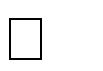 Il Dirigente Scolastico Maria GemelliACCOMPAGNATORE  FIRMA PER ACCETTAZIONE INCARICO*